BREAKFAST CLUB MENUMONDAY – Cereals and toastTUESDAY – Bagels, cereals and toast WEDNESDAY – Crumpets, cereal and toast THURSDAY – Crossants, cereal and toast FRIDAY – Waffles or beans /eggs on toast DRINKS Blackcurrent juice, apple juice, apple and mango juice, water and milk available everyday FRUIT – Apples, blueberries, pears, pineapples and bananas available everyday.YOGHURTS AVAILABLE EVERYDAY.                    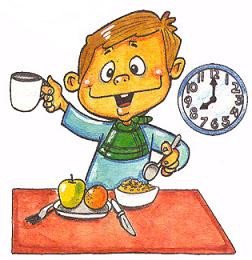 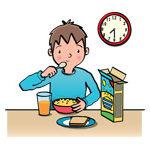 AFTER SCHOOL CLUB MENUMONDAY – Soup with crusty bread TUESDAY –  Vegetarian hotdogs in a bun or a chichen or cheese sandwich WEDNESDAY – Jacket potato or sandwiches- cheese or tuna/ fish finger sandwiches (ALTERNATE WEEKS)THURSDAY – Wraps- ham, tuna or 5 beans FRIDAY – Paninis chicken or cheese/homemade pizza on a muffin base-ham /pinapple or just cheese.DRINKS – Blackcurrent juice, orange juice, milk and milkshakes available every dayFRUIT – Grapes, pineapple, oranges, apples, water melon available every day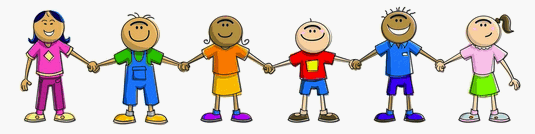 